Повидон-Йод	ФСПовидон-ЙодPovidonum-Iodum	Взамен ФС 42-3156-95__________________________________________________________________Поли[1-(2-оксопирролидин-1-ил)этилен]—иод (n/m)Описание. Аморфный порошок со слабым специфическим запахом. Цвет от тёмно-оранжевого до коричневого. Растворимость. Легко, но медленно растворим в воде и спирте 96 %, растворим в пропаноле, практически нерастворим в хлороформе.Подлинность. 0,1 г субстанции растворяют в 20 мл воды, прибавляют 2 мл 1 % раствора крахмала; должно появиться сине-бурое окрашивание.Относительная вязкость. От 1,5 до 2,5 (6 % раствор, ОФС «Вязкость»). Около 6 г (точная навеска) субстанции помещают в мерную колбу вместимостью 100 мл, растворяют в воде и доводят объём раствора водой до метки. Фильтруют через стеклянный фильтр с размером пор 16-40 мкм. В вискозиметр Оствальда со временем истечения воды 80-120 с помещают 10 мл полученного фильтрата и термостатируют в течение 15 мин при 25±0,1 °С. Измеряют время истечения раствора. Измерения проводят не менее 6 раз и вычисляют среднее арифметическое значение. Относительную вязкость раствора вычисляют по формуле: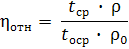 рН. От 1,5 до 5,0 (10 % раствор, ОФС «Ионометрия», метод 3).Потеря в массе при высушивании. Не более 8 %. (ОФС «Потеря в массе при высушивании», способ 1). Для определения используют около 5,0 г (точная навеска) субстанции.Сульфатная зола. Не более 0,2 % (ОФС «Сульфатная зола»). Для определения используют около 1 г (точная навеска) субстанции. Тяжёлые металлы. Не более 0,001 %. Определение проводят в соответствии с ОФС «Тяжёлые металлы», метод 2, в зольном остатке, полученном после сжигания 1 г субстанции, с использованием эталонного раствора 1. Остаточные органические растворители. В соответствии с ОФС «Остаточные органические растворители».Микробиологическая чистота. В соответствии с ОФС «Микробиологическая чистота».Количественное определение. 1. Активный йод. От 7,0 % до 12,0%. Определение проводят методом титриметрии. Около 1,0 г (точная навеска) субстанции помещают в коническую колбу с притёртой пробкой вместимостью 250 мл, растворяют при перемешивании в 15 мл воды, прибавляют 35 мл воды и титруют 0,1 М раствором натрия тиосульфата до обесцвечивания (индикатор – 0,5 мл 1 % раствора крахмала).1 мл 0,1 М раствора натрия тиосульфата соответствует 12,69 мг активного йода.2. Йодид-ион. Не более 6,6 %.А. Определение общего йодаОколо 0,5 г (точная навеска) субстанции помещают в коническую колбу с притёртой пробкой вместимостью 250 мл. Растворяют в 100 мл воды и прибавляют раствор натрия бисульфита до исчезновения окраски. Прибавляют 25 мл 0,1 М раствора серебра нитрата и 10 мл разведённой азотной кислоты. Избыток серебра нитрата оттитровывают 0,1 М раствором аммония тиоцианата до появления розового окрашивания (индикатор – 3 мл раствора железоаммонийных квасцов).Параллельно проводят контрольный опыт.1 мл 0,1 М раствора серебра нитрата соответствует 12,69 г йода.Б. Содержание йодид-иона определяют как разность между процентным содержанием общего и активного йода.3. Общий азот. От 9,0 % до 11,5 %. Около 0,2 г (точная навеска) субстанции помещают в грушевидную колбу с длинным горлом вместимостью 200 мл и далее поступают, как указано в ОФС «Определение азота в органических соединениях методом Къельдаля».Хранение. В защищённом от света месте.(С6Н9NO)n·m I2М.м. неприменимогдеtcp–среднее время истечения испытуемого раствора;tocp–среднее время истечения воды;ρ–плотность испытуемого раствора;ρ0–плотность воды.